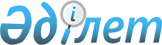 Ешім ауылындағы Ишимская көшесін Бірәлі Нұртазин атындағы көшеге өзгерту туралыАқмола облысы Жақсы ауданы Ешім селолық округі әкімінің 2009 жылғы 1 шілдедегі № 08 шешімі. Ақмола облысы Жақсы ауданының Әділет басқармасында 2009 жылғы 17 шілдеде № 1-13-92 тіркелді

      Қазақстан Республикасының 1993 жылғы 08 желтоқсандағы «Қазақстан Республикасындағы әкімшілік-аумақтық құрылысы туралы» Занының 14 бабы 4 тармақшасына, Қазақстан Республикасының 2001 жылғы 23 қаңтардағы «Қазақстан Республикасындағы жергілікті мемлекеттік және өзін-өзі басқару туралы» Занының 35, 37 баптарына сәйкес және Ешім ауылы елінің пікірін есепке ала отырып, Ешім ауылдық округінің әкімі ШЕШТІ:



      1.Ешім ауылындағы Ешім көшесі Бірәлі Нұртазин атындағы көшеге өзгерту.



      2.Шешімнің орындалуының бақылауды өзіме қалдырамын.



      3.Осы шешім Жақсы ауданының Әділет басқармасында мемлекеттік тіркеуден өткен күннен күшіне енеді және ресми жарияланған күнінен бастап қолданысқа енгізіледі.                                                      А. Искаков
					© 2012. Қазақстан Республикасы Әділет министрлігінің «Қазақстан Республикасының Заңнама және құқықтық ақпарат институты» ШЖҚ РМК
				